Monteringsanvisning till adapter för vågSP60110753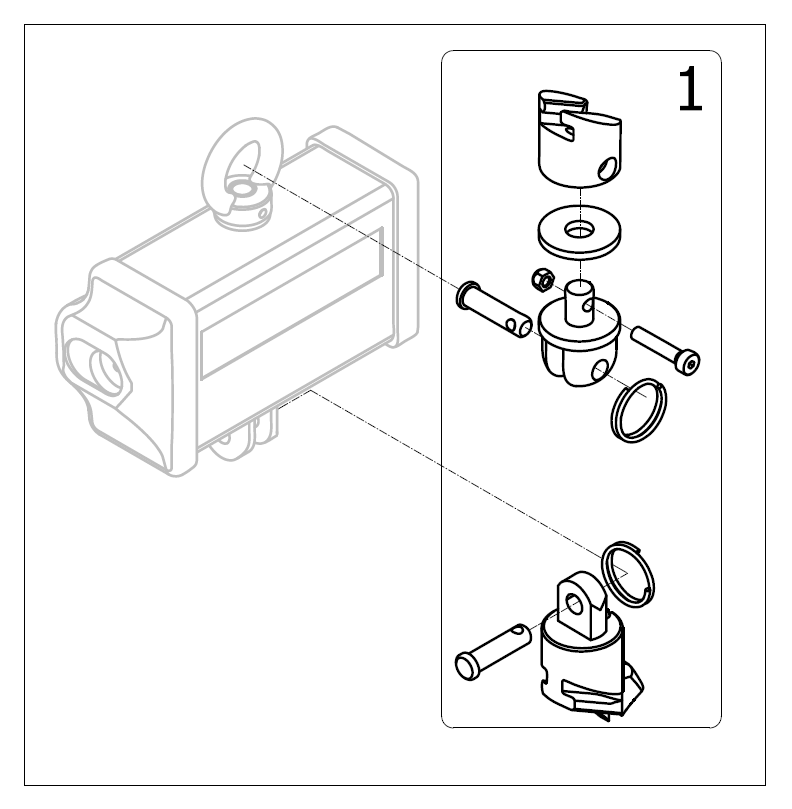 